ALUNO:_______________________________________________________________________TRABALHANDO A FAMÍLIA SILÁBICA DA LETRA N:ANTES DE INICIAR A LEITURA, CONVERSE COM A CRIANÇA, FAZENDO PERGUNTAS SOBRE O TÍTULO DA HISTÓRIA, DO TIPO:  POR QUE SERÁ QUE A NUVENZINHA ESTÁ TRISTE? SERÁ QUE ALGO VAI ACONTECER PARA ELA FICAR FELIZ? DEIXE A CRIANÇA EXPRESSAR-SE LIVREMENTE OUVINDO SUAS IDEIAS E SURPREENDA-SE! -APÓS A LEITURA, CIRCULAR AS PALAVRAS QUE INICIAM COM A LETRA N-IR JUNTAMENTE COM A CRIANÇA, EM UM LOCAL EXTERNO DA CASA E OBSERVAR SE HÁ NUVENS NO CÉU, PEDIR PARA ELA DIZER COM O QUE AS FORMAS DESSAS NUVENS SE PARECEM E DEPOIS CADA UM FAZER UM DESENHO DO QUE OBSERVOU:INTERPRETAÇÃO DA HISTÓRIA:1-QUAL O TÍTULO DA HISTÓRIA:_____________________________________________________________________2-QUAL O NOME DA AUTORA DO TEXTO?____________________________________________________________________3-POR QUE A NUVENZINHA ESTAVA TRISTE?_____________________________________________________________________ 4- O QUE A NUVENZINHA QUERIA SER? ESCREVA AS PALAVRAS E DESENHE:5- O QUE ACONTECEU ENQUANTO ELA CHORAVA? FAÇA UM DESENHO REPRESENTANDO ESSA PARTE DA HISTÓRIA:6-VOCÊ ACHA IMPORTANTE A CHUVA? POR QUÊ?_____________________________________________________________________7- RECORTE DE LIVROS OU REVISTAS, AS LETRAS QUE FORMAM O NOME DO PERSONAGEM DA HISTÓRIA E COLE UMA LETRA EM CADA QUADRADINHO:QUAL A PRIMEIRA LETRA?______________QUAL A ÚLTIMA LETRA?_______________QUANTAS LETRAS TEM A PALAVRA?___________AGORA SEPARE A PALAVRA EM SÍLABAS:QUAL A PRIMEIRA SÍLABA?_______________QUAL A ÚLTIMA SÍLABA?_________________QUANTAS SÍLABAS TEM A PALAVRA?____________8- LEIA E COMPLETE: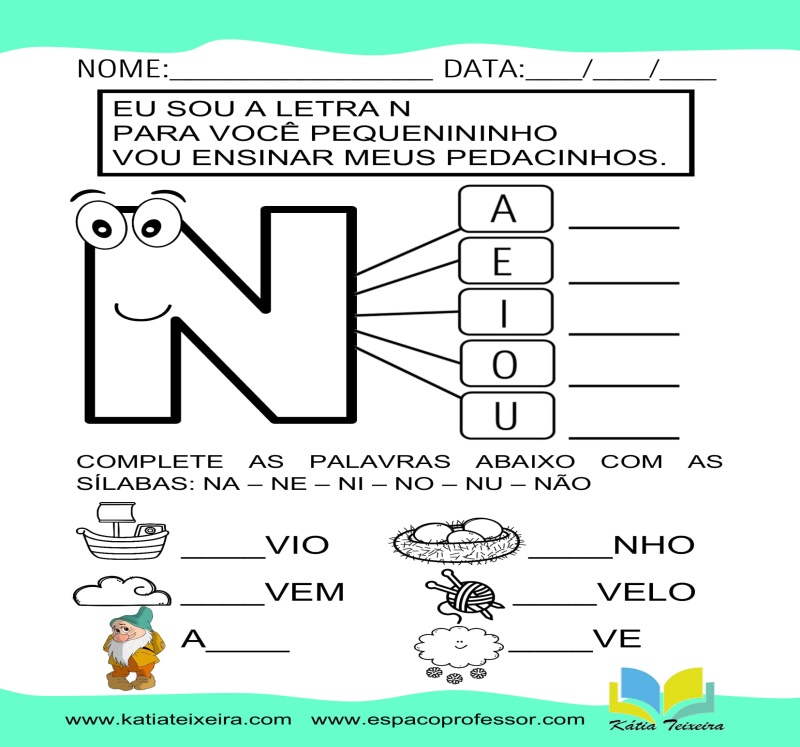 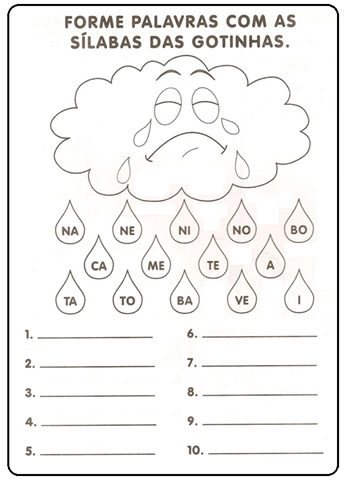 COMPLETE AS PALAVRAS COM NA, NE, NI, NO: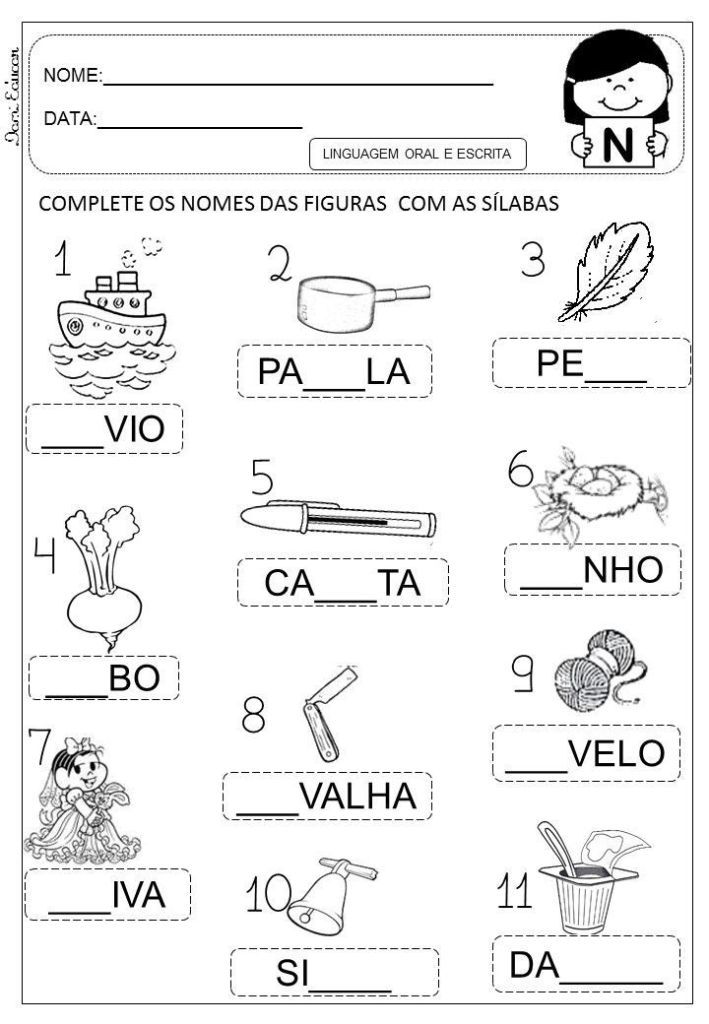 -RECORTE UMA DEZENA DE PALAVRAS COM A LETRA N EM REVISTAS, LIVROS E COLE ABAIXO:-MONTE COM SUA FAMILIA UMA NUVEM ESCREVENDO O SEU NOME DENTRO E FAÇA GOTINHAS PENDURADAS COM PALAVRINHAS DE FÉ OU DESEJOS, SEGUINDO COM UMA LINHA OU BARBANTE (PARA ENTREGAR)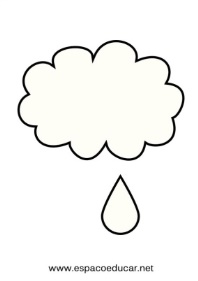 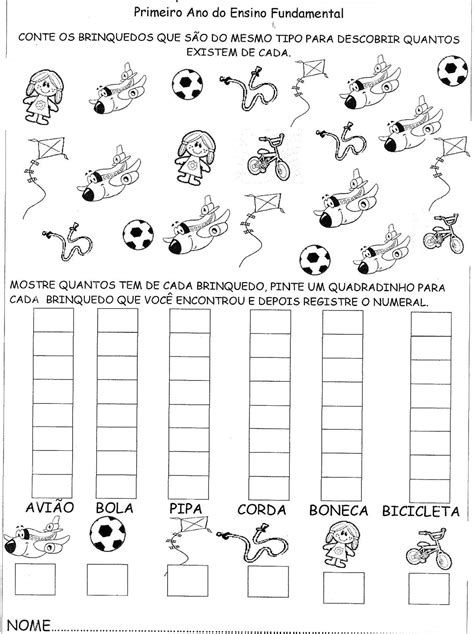 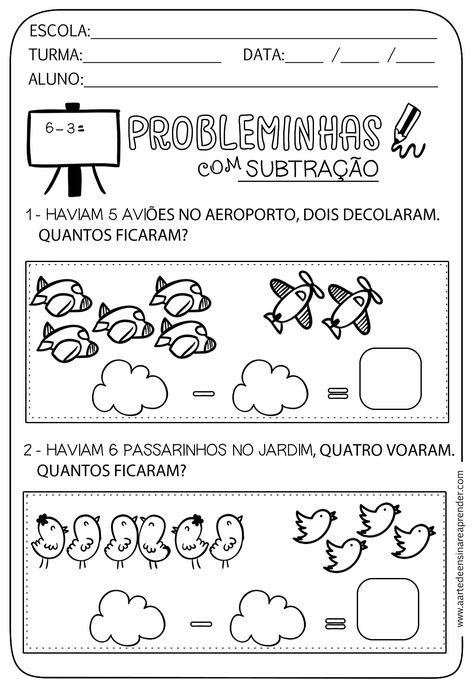 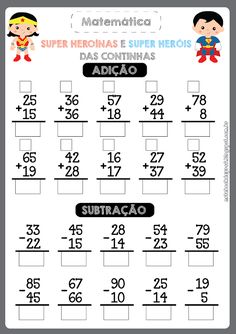 ESCREVA OS NUMERAIS POR EXTENSO: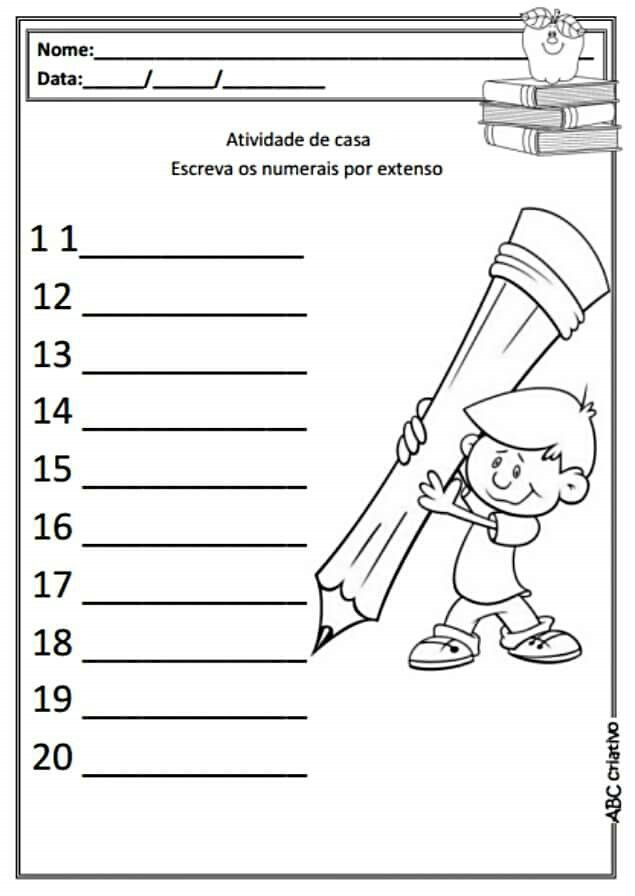 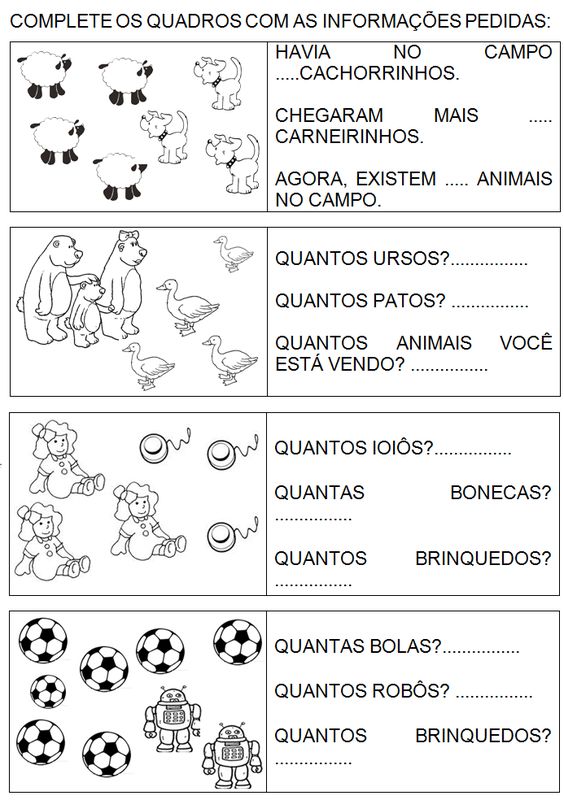 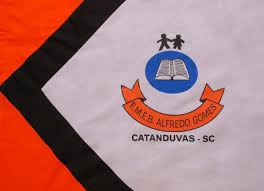 ESCOLA MUNICIPAL DE EDUCAÇÃO BÁSICA ALFREDO GOMES.DIRETORA: IVÂNIA NORA.ASSESSORA PEDAGÓGICA: SIMONE ANDRÉA CARL.ASSESSORA TÉCNICA ADM.: TANIA N. DE ÁVILA.PROFESSORA: ELIANE KARVASKIANO 2021  - TURMA 2º ANO VESPERTINOSEQUÊNCIA DO DIA 24 AO DIA 28 DE MAIO DE 2021.(14ºSEQ.)TEL.ESCOLA:3525-6555   TEL.PROº ELIANE:99202-6938A NUVENZINHA, NA TENTATIVA DE SER FELIZ, SE ESTICOU DE UM LADO PARA OUTRO E VIROU UM PASSARINHO, UM AVIÃO, UMA PIPA E ATÉ UMA ESTRELA. 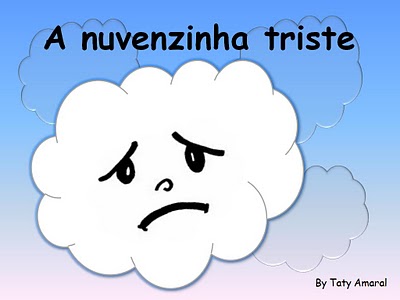 MAS NENHUMA DESSAS TRANSFORMAÇÕES DEIXOU A NUVENZINHA FELIZ, ENTÃO ELA COMEÇOU A CHORAR. CHOROU TANTO QUE SUAS LÁGRIMAS CAÍRAM SOBRE A TERRA.PORÉM, ENQUANTO ELA CHORAVA A TERRA COMEÇOU A BROTAR, ABRIRAM SEMENTES, NASCERAM PLANTAS, FLORES E FRUTOS.NESTE MOMENTO ELA ENTENDEU O QUE ERA SER UMA NUVEM, E PELA PRIMEIRA VEZ SENTIU-SE IMPORTANTE E FELIZ EM SER O CHORO DO CÉU.AUTORA: TATY AMARAL